 Прошу  Вас, подготовить информацию, о выполнении в  2016г. раздела V  «Охрана труда и экологическая безопасность»  «Соглашения о социальном партнерстве на 2016-2018г. между Правительством Омской области, ООСОП  «ФОП», Региональным  объединением работодателей Омской области», выполнения «Соглашений по охране труда» коллективных договоров и организации общественного контроля охраны труда в организациях, имеющих первичные профсоюзные организации  нашей отрасли по прилагаемой форме.          Основание:  п.5. «Регламент работы ТОО ФОП в рамках разработки и реализации областного и Омского территориального Соглашений о социальном партнерстве» (Приложение к постановлению исполкома ТОО ФОП № 24 от 31.05.2007г.).Информацию направить до 15.01.2017г  по электронной почте nauka@omskprof.ru  техническому инспектору труда областной организации  Профсоюза отрасли для обобщения и предоставления в ООСОП «ФОП».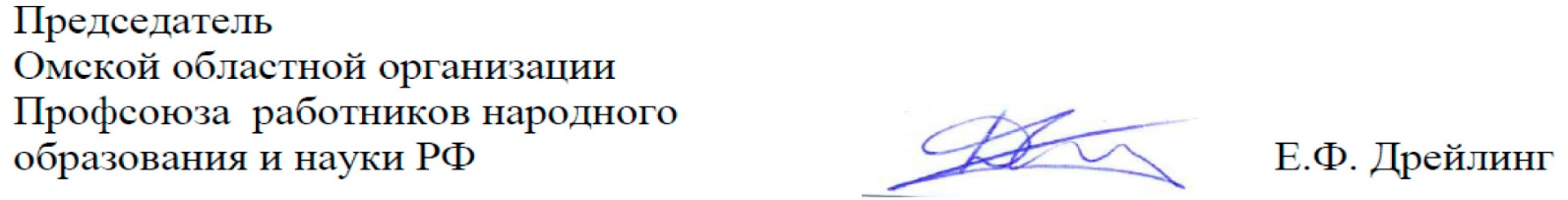 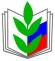 Омская областная организация Профсоюзаработников народного образования и науки РФЭкспресс-информацияЛицензия ИД 00342 от 27.10.99 МинистерстваРоссийской Федерации по делам печати,телерадиовещания и средств массовых коммуникаций№ 752016Районным организациям Профсоюза,комитетам Профсоюза образовательных организаций высшего и среднего профессионального образованияПРОФСОЮЗ РАБОТНИКОВНАРОДНОГО ОБРАЗОВАНИЯ И НАУКИРОССИЙСКОЙ ФЕДЕРАЦИИ(ОБЩЕРОССИЙСКИЙ ПРОФСОЮЗ ОБРАЗОВАНИЯ)ОМСКАЯ ОБЛАСТНАЯ ОРГАНИЗАЦИЯ
КОМИТЕТ ОБЛАСТНОЙ ОРГАНИЗАЦИИ ПРОФСОЮЗА
644024, г. Омск,  пр. К.Маркса,  д.4, каб. 337тел. (8-3812) 31-88-27;  факс (8-3812) 31-84-11E-mail: nauka@omskprof.ru   http://www.eseur.ru/omskiy/ 21 ноября 2016 г. № 06-213                             Уважаемые коллеги!Районным организациям Профсоюза,комитетам Профсоюза образовательных организаций высшего и среднего профессионального образования№п\пНаименование показателяЕд измерения            примечание12341Избранно уполномоченных профсоюзных  комитетов по охране труда (чел.)Чел.2.Проведено проверок состояния охраны труда на рабочих местах уполномоченными по охране труда (проверок) Пров.3.Выявлено и предотвращено профессиональных рисков,  нарушений требований охраны труда уполномоченными на рабочих местах  (нарушений)Наруш.4.  Оплачиваемое время предоставленное работодателями  в течение года уполномоченным для осуществления общ. контроля охраны труда (час) по Кол. дог.Час.Перечислить предприятия  не представляющие оплачиваемого времени уполномоченным для осуществления общ. контроля охраны труда5.Кол-во вопросов рассмотренных на заседаниях коллегиальных профсоюзных  органов по активизации и  совершенствованию работы уполномоченных (кол-во вопросов)Кол.во засед.Привести примеры 2-3-х повесток заседаний6Кол-во коллективных договоров имеющих приложение «Соглашение по охране труда на 2016г.» (шт.)Кол.дог.Перечислить предприятия, не имеющие в коллективных договорах «Соглашений по охране труда» 7Кол-во мероприятий по улучшению условий труда предусмотренных в  «Соглашении по охране труда на 2016г.»  (меропр.)Мероп.7а         Из них выполнено в полном объеме :Мероп.8Кол-во вновь созданных высокотехнологичных рабочих мест   (Кол-во рабочих мест)(Высокотехнологичными рабочие места - рабочие места на  которых исключен малоквалифицированный ручной труд) Р.м.1-2 примера высокотехнологичных рабочих мест9Кол-во работников условия труда, которых улучшились, в связи с выполнение «Соглашения по охране труда на 2016г.» и созданием высокотехнологичных рабочих мест .Чел.1-2 примера наиболее эффективных мероприятий по улучшению условий труда10Кол-во рабочих мест, на которых в 2016г. была завершена СОУТ Р.м.11Кол-во работников, которым отменены или уменьшены компенсации за вредные условия труда по результатам СУОТ в 2016г.чел.11аДоплаты :         уменьшены                         отменены____1Дополнительный отпуск   уменьшен                                          отменен____11вотменена сокращ. рабочая неделя          чел.11гУтрачено    с 2016г.право на досрочную пенсиючел.12Кол-во работников, занятых во вредных условиях труда, прошедших периодический медицинский осмотр в 2016г. чел.12а         Из них выявлены первичные признаки профзаболевания                                                                             чел.12б         Отстранено от работы во  вредных условий труда       по рекомендациям медицинских осмотров работников чел12в12г        Предоставлено санаторно-курортное лечение работникам с  вредными условиями труда по рекомендации медицинских осмотров.Отказано в сан-кур. лечении, по причине отсутствия финансовых средств у работодателя.ЧелЧел.